ŽÁDOST O ZMĚNU MÍSTA KONÁNÍProsím o schválení změny místa konání soutěže CZECH DANCE MASTERS PODZIM 2017 - DD, HH - ZL RL Morava /2/ - 14.10.2017.Změna je z důvodů havárky odpadů a stoupaček v hale. Opravy budou probíhat až do konce roku.Nové místo soutěže je sportovní hala TJ TESLA BRNO z.s., Halasovo nám. 7 v Brně na Lesné, kde se konají soutěže podobného charakteru a je vhodná i pro taneční soutěž. Přikládám fotky haly a rozcvičovny s popisem. 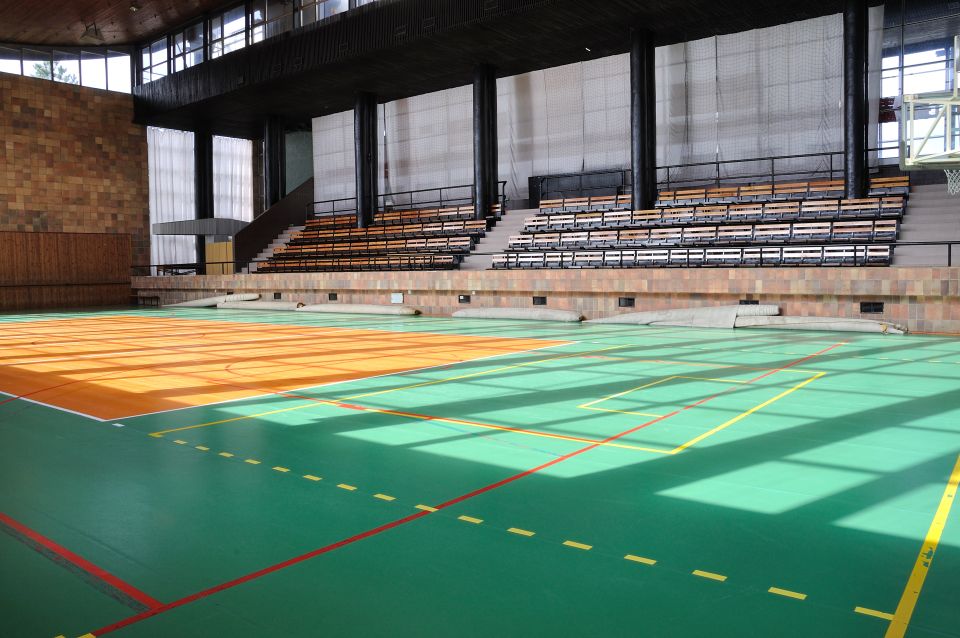 Hala o rozměrech 18m x 36m a výšky 12m, s podlahovou krytinou typu TARAFLEX, který je homologován na vrcholné soutěže, zejména volejbalu, floorballu, karate, basketbalu, moderní gymnastiky, minifotbalu a ostatní akce sportovního i společenského charakteru.

Hala je vybavena diváckými sedadly o kapacitě 180 osob.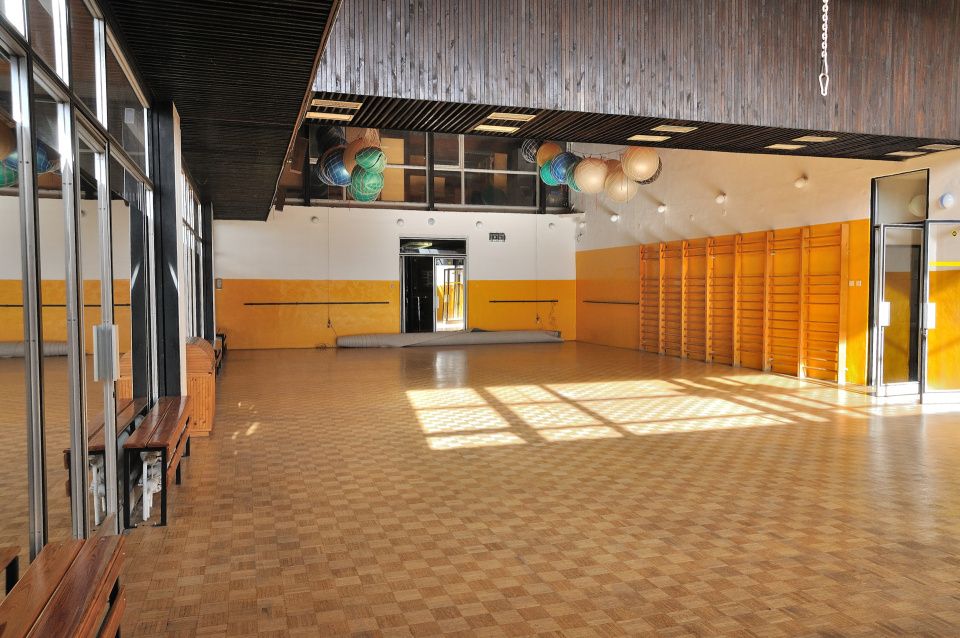 K dispozici je 8 šatena gymnastický sál o rozměrech 16 m x 10 m.